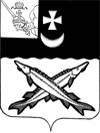 КОНТРОЛЬНО-СЧЕТНАЯ КОМИССИЯ БЕЛОЗЕРСКОГО МУНИЦИПАЛЬНОГО ОКРУГАВОЛОГОДСКОЙ ОБЛАСТИ161200, Вологодская область, г. Белозерск, ул. Фрунзе, д.35,оф.32тел. (81756)  2-32-54,  факс (81756) 2-32-54,   e-mail: krk@belozer.ruЗАКЛЮЧЕНИЕфинансово-экономической экспертизы на проект постановления администрации Белозерского муниципального округа«Об утверждении муниципальной программыохраны окружающей среды и рационального использования природных ресурсовна 2023-2027 годы»08 февраля  2023 годаЭкспертиза проекта проведена на основании  пункта 9.1 статьи 9 Положения о контрольно-счетной комиссии Белозерского муниципального округа Вологодской области, утвержденного решением Представительного Собрания Белозерского муниципального округа от 12.10.2022 № 19, пункта 1.6 плана работы контрольно-счетной комиссии Белозерского муниципального округа на 2023 год.Цель финансово-экономической экспертизы: определение соответствия положений, изложенных в проекте  муниципальной программы (далее - Программа), действующим нормативным правовым актам Российской Федерации, субъекта Российской Федерации и муниципального образования; оценка экономической обоснованности и достоверности объема ресурсного обеспечения Программы, возможности достижения поставленных целей при запланированном объеме средств. Предмет финансово-экономической экспертизы: проект постановления администрации округа «Об утверждении муниципальной программы «Развитие систем коммунальной инфраструктуры и энергосбережение в Белозерском муниципальном округе на 2023-2027 годы» (далее – Программа).Сроки проведения: с 07.02.2023  по 08.02.2023Правовое обоснование финансово-экономической экспертизы:При подготовке заключения финансово-экономической экспертизы проекта Программы использованы  Порядок разработки, реализации и оценки эффективности муниципальных программ Белозерского района (далее – Порядок) и Методические указания по разработке и реализации муниципальных программ Белозерского района (далее – Методические указания), утвержденные постановлением администрации Белозерского муниципального района от 30.09.2015 № 810 (с учетом последующих дополнений и изменений).Для проведения мероприятия   представлены следующие материалы:проект постановления администрации округа об утверждении муниципальной программы «Об утверждении муниципальной программы охраны окружающей среды и рационального использования природных ресурсов на 2023-2027 годы»;копия листа согласования проекта с результатами согласования. Структура проекта Программы не предусматривает подпрограмм. В результате экспертизы  установлено:Проект Программы состоит из паспорта Программы, разделов и приложений к Программе. Разделы Программы:Паспорт программы.Характеристика сферы реализации муниципальной программы, основные проблемы в указанной сфере и перспективы ее развития.Приоритеты в сфере реализации  муниципальной программы, цели, задачи, сроки реализации муниципальной программы.Ресурсное обеспечение муниципальной программы за счет средств бюджета округа, а также информация о прогнозной (справочной) оценке расходов федерального и областного бюджетов, бюджетов государственных внебюджетных фондов и бюджета округа, иных организаций на реализацию целей муниципальной программы.Перечень и характеристика мероприятий.Методика расчета целевых индикаторов и показателей программы.Ожидаемые результаты реализации и оценка результативности социально-экономических последствий муниципальной программы.Приложения Программы:Ресурсное обеспечение реализации муниципальной программы за счет средств бюджета округа (приложение 1);Прогнозная (справочная) оценка расходов федерального, областного бюджетов, бюджета округа, бюджетов государственных внебюджетных фондов, юридических лиц на реализацию целей муниципальной программы (приложение 2);План реализации муниципальной программы (приложение 3).1.Паспорт Программы разработан по форме, предусмотренной приложением 1 к Методическим указаниям, содержит все установленные параметры. В нарушение п.11 Методических указаний объем бюджетных ассигнований указан с тремя знаками после запятой.2.При анализе целей и задач Программы установлено, что целями Программы являются:обеспечение экологической безопасности граждан и сохранение природных систем;улучшение состояния окружающей среды  Белозерского муниципального округа на основе планового подхода к решению экологических вопросов.Достижение поставленных целей должно обеспечиваться за счет решения предусмотренных задач. Задачи Программы определяют результат реализации мероприятий или осуществление функций в рамках достижения цели. Задачами Программы являются:развитие инфраструктуры переработки, использования и безопасного размещения отходов;ликвидация мест несанкционированного размещения ТКО округа;снижение уровня загрязнения водных объектов;формирование основ экологической культуры населения округа и обеспечение оперативного информирования и просвещения населения по вопросам охраны окружающей среды и рационального природопользования.3.Раздел 1 Программы, в соответствии с Методическими указаниями, содержит общую характеристику сферы реализации муниципальной программы, описание текущего состояния, основных проблем и перспективы развития.4.Раздел 2 Программы отражает приоритеты в сфере реализации муниципальной программы, цель и задачи Программы,  сроки реализации Программы. Контрольно-счетная комиссия округа отмечает, что в данном разделе указана одна цель Программы. Вместе с тем, в паспорте Программе указано две цели Программы.5.В разделе 3 Программы отражено ресурсное обеспечение муниципальной программы. Программой предусмотрена возможность корректировки объемов финансирования. В нарушение п.8.2. Методических указаний отсутствует обоснование объема финансовых ресурсов, необходимых для реализации муниципальной программы.6.В разделе 4 Программы отражена характеристика основных мероприятий Программы.7.Раздел 5 Программы содержит методику расчета целевых индикаторов и показателей Программы. 8.В разделе 6 Программы отражены  ожидаемые результаты реализации и оценка результативности социально-экономических последствий муниципальной программы.Контрольно-счетная комиссия округа отмечает, что ожидаемые результаты реализации, отраженные в данном разделе, не  соответствуют ожидаемым результатам реализации Программы, указанным в паспорте Программы.В приложения 1 к  Программе установлен объем ресурсного обеспечения реализации муниципальной программы за счет средств  бюджета округа на период до 2027 года. В нарушение п.11 Методических указаний объем бюджетных ассигнований указан с тремя знаками после запятой.В приложении 2 к Программе отражена информация о прогнозной (справочной) оценке расходов федерального и областного бюджетов, бюджета округа, бюджетов государственных внебюджетных фондов, юридических лиц на реализацию целей муниципальной программы, предусмотренная п.8.2 раздела 2 Методических указаний (с приложением таблицы). В нарушение п.11 Методических указаний объем бюджетных ассигнований указан с тремя знаками после запятой.В Приложении 3 Программы представлен План реализации муниципальной программы на период 2023-2025 годы. Контрольно-счетная комиссия округа отмечает, что согласно плану реализации Программы объем бюджетных ассигнований в сумме 141 038,8 тыс. рублей предусмотрен по основному мероприятию «Мероприятия по предотвращению загрязнения природной среды отходами производства и потребления». Вместе с тем, в решении Представительного Собрания округа от 26.12.2022 № 103 «О бюджете округа на 2023 год и плановый период 2024 и 2025 годов» данный объем бюджетных ассигнований предусмотрен по основному мероприятию « Мероприятия по охране, рациональному и комплексному использованию водных ресурсов, обеспечение населения качественной питьевой водой».Также, в нарушение п.11 Методических указаний объем бюджетных ассигнований в плане реализации указан с тремя знаками после запятой.11. Общий объем финансового обеспечения муниципальной программы  составляет 141 038,8 тыс. рублей, в том числе по годам реализации: 2023 год- 141 038,8 тыс. рублей, 2024 год- 0,0 тыс. рублей, 2025 год- 0,0 тыс. рублей, 2026 год -0,0 тыс. рублей, 2027 год -0,0тыс. рублей.Выводы по результатам  экспертизы проекта муниципальной программы:1.Проект муниципальной программы содержит все основные параметры: цели, задачи, показатели (индикаторы), конечные результаты реализации муниципальной программы, сроки их достижения, объем ресурсов, необходимый для достижения целей муниципальной программы.Вместе с тем, проект Программы содержит ряд замечаний, рекомендованных контрольно-счетной комиссией округа к устранению. 2.Проект постановления администрации округа «Об утверждении муниципальной программы охраны окружающей среды и рационального использования природных ресурсов на 2023-2027 годы» рекомендован к принятию с учетом предложений контрольно-счетной комиссии округа.Предложения:Администрации округа	1.Уточнить цели Программы, указанные в разделе 2 Программы и паспорте Программы.2.Уточнить  ожидаемые результаты реализации Программы, отраженные в разделе 6 Программы и указанные в паспорте Программы.3.Отразить объем финансового обеспечения Программы в соответствии с п.11 Методических указаний.4.Представить в контрольно-счетную комиссию округа проект постановления с учетом внесенных корректировок.Финансовому управлению администрации округа1.При внесении изменений в решение Представительного Собрания округа от 26.12.2022 № 103 «О бюджете округа на 2023 год и плановый период 2024 и 2025 годов» отразить объем бюджетных ассигнований в сумме 141 038,8 тыс. рублей по основному мероприятию 2 «Мероприятия по предотвращению загрязнения природной среды отходами производства и потребления». Председатель контрольно-счетной комиссии округа                                                                           Н.С.Фредериксен          